
                    CACAAV EN EXPO ENERGETICA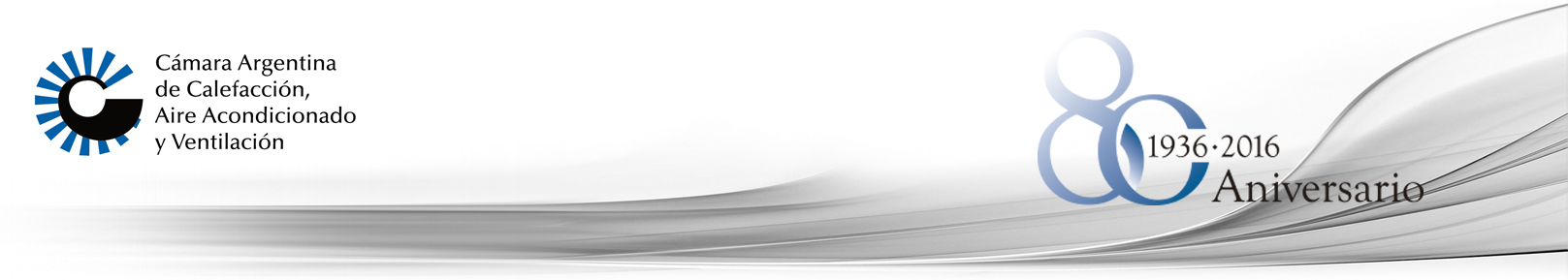 INVITACION ESPECIALCon motivo de la realización de la exposición Expo eficiencia- Energética, nuestra Camara tiene el agrado de invitar a usted al Ciclo de Conferencias que se realizaran el próximo 7 de Junio, en el Auditorio de esta exposición.Los disertantes que nos acompañaran en esta oportunidad, seránSr. Jorge PozziIng. Ricardo BezprozvanoyArqto. Andres SchwarzArqto. Gustavo GoldmanIng. Massimo DonanzanSe entregaría certificado a los participantes de dicha capacitación CONFERENCIAS DIA 7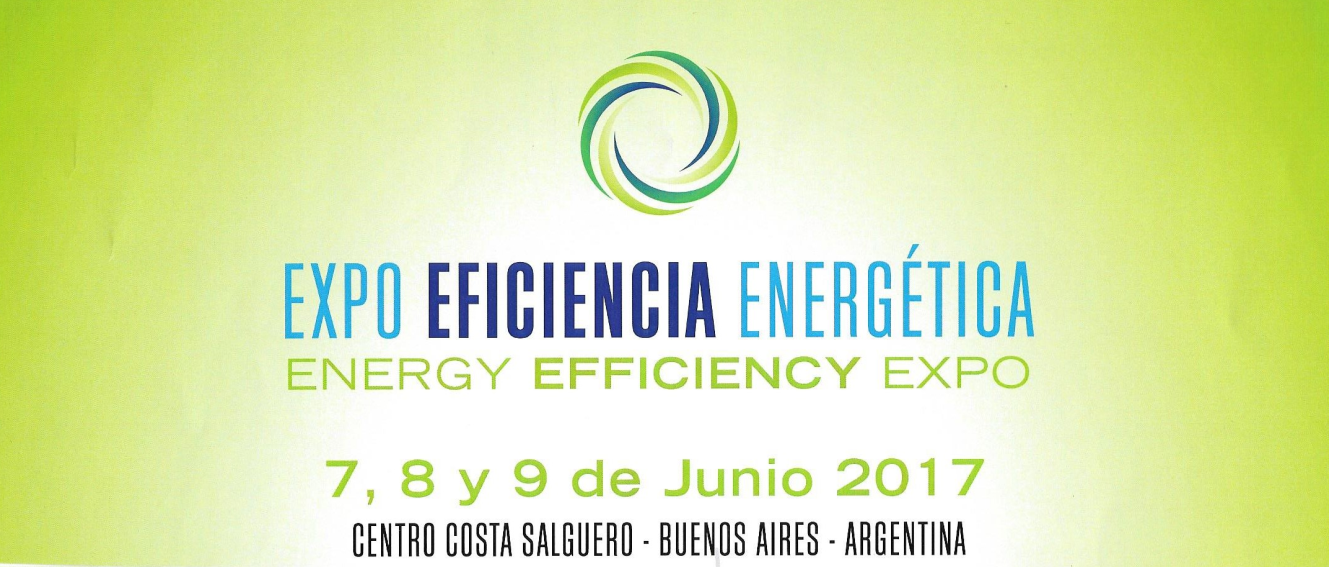 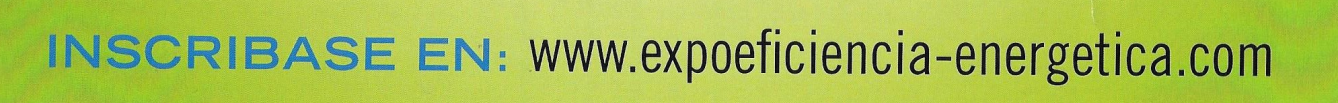 14:30 – 16:20 hs16:20 – 17:10 hs	17:10 – 18:00 hsIntroducción a la Construcción SustentableConceptos, construcción de Edificios LEED-HVACSr. Jorge PozziIng. Ricardo Bezprozvanoy
Arq. Andres Schwarz
Arq. Gustavo GoldmanLa tecnología Inverter aplicada a Maquinas EnfriadorasIng. Massimo DonanzanExport Area Manager- Mitsubishi Electric Hydronics & IT Cooling Systems S.P.AAhorro de energía en Instalaciones de Aire AcondicionadoSr. Jorge Pozzi